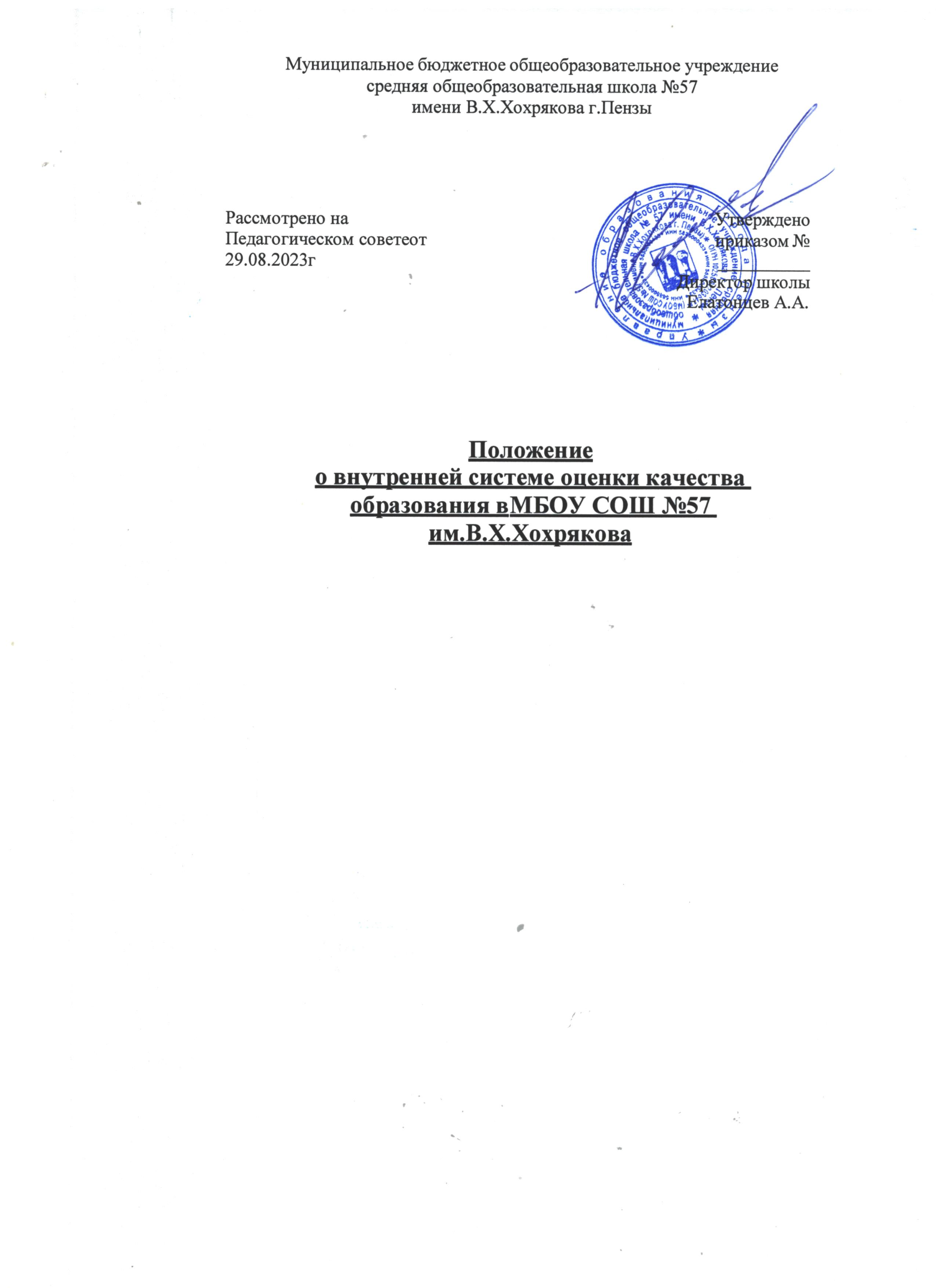 Положение о внутренней системе
оценки качества образования МБОУСОШ №57 имени В.Х. Хохрякова г. Пензы1. Общие положения1.1. Положение о внутренней системе оценки качества образования (далее–Положение) в Муниципальном бюджетном общеобразовательном учреждении
средняя общеобразовательная школа №57 (далее–Школа) определяет направления внутренней оценки качества образования и состав контрольно-оценочных процедур, регламентирует порядок организации и проведения контрольно-оценочных процедур, закрепляет критерии и формы оценки по различным направлениям.1.2. Положение разработано в соответствии с Федеральным законом от 29.12.2012 № 273 - ФЗ«Об образовании в Российской Федерации» и другим законодательством в сфере образования, в том числе федеральными образовательными программами (далее– ФОП), а также локальными нормативными актами Школы.1.3. Положение разработано с учетом Показателей, характеризующих общие критерии оценки качества образовательной деятельности организаций, осуществляющих образовательную деятельность, утвержденных приказом Минпросвещения от 13.03.2019 № 114.1.4. В Положении использованы следующие понятия и аббревиатуры:Качество образованияКомплексная характеристика образовательной деятельности и подготовки обучающегося, выражающая степень их соответствия федеральным государственным образовательным стандартам и потребностям обучающихся, в том числе степень достижения планируемых результатов образовательной программы;Внутренняя система оценки качества образования (ВСОКО)–это система мероприятий, организуемых Школой и необходимых для осуществления контроля состояния качества образовательной деятельности посредством получения своевременной, полной и объективной информации о качестве образовательного процесса, который реализуется в Школе, и результатах освоения программ обучающимися;Документы ВСОКО–это совокупность информационно-аналитических продуктов контрольно-оценочной деятельности Школы;мониторинг–это системное, протяженное во времени наблюдение за управляемым объектом, которое предполагает фиксацию состояния наблюдаемого объекта на «входе»и«выходе»периода мониторинга. Мониторинг обеспечивается оценочно-диагностическим инструментарием и имеет заданную траекторию анализа показателей наблюдения;оценка/ оценочная /контрольно-оценочная процедура–совокупность мероприятий, направленных на установление степени соответствия фактических показателей планируемым или заданным, в том числе в рамках образовательной программы;ГИА–государственная итоговая аттестация;ООП–основная образовательная программа.2. Организация ВСОКО2.1. В рамках ВСОКО оценивается:качество образовательных программ;качество условий реализации образовательных программ, в том  числе инфраструктура Школы и ее доступность для детей с ОВЗ и инвалидностью;качество образовательных результатов обучающихся;удовлетворенность потребителей качеством образования.2.2. Направления, обозначенные в пункте 2.1, оцениваются посредством следующих внешних и внутренних мероприятий.2.3. Состав должностных лиц, выполняемыйимиврамкахВСОКОфункционалисрокиконтрольно-оценочныхмероприятийопределяютсяежегоднодиректором Школы.2.4. РезультатывнешнихмероприятийиспользуютсяШколойвцелях, необходимыхдляосуществления внутреннейоценкикачестваобразованияиизбежанияувеличениянагрузкинаобучающихсяипедагогов.2.5. Контрольно-оценочныемероприятияипроцедурыврамкахВСОКОвключаютсявгодовойпланработыШколы.3. Оценкаобразовательныхрезультатовобучающихся3.1. ВкачествеобъектаоценкирезультатовреализацииООП (поуровнямобщегообразования), разработанныхнаосновеФГОСиФОП, выступают:предметныерезультатыобучения;метапредметныерезультатыобучения;личностныерезультаты;достиженияучащихсянаконкурсах, соревнованиях, олимпиадахразличногоуровня;удовлетворенностьродителейкачествомобразовательныхрезультатов.3.1.1. ОценкадостиженияметапредметныхипредметныхрезультатовосвоенияООП (поуровнямобщегообразования) проводитсявсоответствиисПоложением оформах, периодичностиипорядкетекущегоконтроляуспеваемости ипромежуточнойаттестацииобучающихсяпоосновнымобщеобразовательнымпрограммамМБОУШкола№ 3.3.1.2. Своднаяинформацияпоитогамоценкипредметныхрезультатовпроводитсяпопараметрамсогласноприложению 1.3.1.3. ДостижениеличностныхрезультатовосвоенияООП (поуровнямобщегообразования) диагностируетсявходе неперсонифицированногомониторингаличностногоразвитияобучающихсяивстроенногопедагогическогонаблюдениявсоответствиисграфиком, устанавливаемымдиректоромШколы.3.1.4. Достиженияучащихсянаконкурсах, соревнованиях, олимпиадахразличногоуровняоцениваютсяпокритериямипоказателям, приведеннымвприложении 2.3.1.5. Удовлетворенностьродителейкачествомобразовательныхрезультатовоцениваетсявконцекаждогоучебногогоданаоснованииопросовианкетирования, которыепроводятсяразвполгода.3.1.6. Всеобразовательныедостиженияобучающегосяподлежатучету. Результатыиндивидуальногоучетафиксируются:вэлектронномжурналеуспеваемости;всправкепоитогамучетаединицпортфолиообучающегося.4. Оценкаобразовательнойдеятельности4.1. ОценкеподлежатООПсоответствующегоуровняобщегообразования, разработанныесогласнотребованиямФГОСНОО, ФГОСООО, ФГОССООвсоответствиисФОП. ОценкаООПпроводитсянаэтапеееразработкиилиизменения (доутверждения) напредметсоответствиясодержанияиструктурыООПфедеральнымтребованиям.4.1.1. РезультатыоценкиООП (поуровнямобщегообразования) прикладываютсякпротоколуутвержденияпрограммыпедагогическимсоветом.4.1.2. ВслучаевнесениявООП (поуровнямобщегообразования) измененийи/илидополненийпроводитсяоценкаэтихизмененийидополненийнапредметсоответствиятребованиямФГОС иФОПсоответствующегоуровняобщегообразования.4.2. Оценкадополнительныхобщеобразовательныхпрограммпроводитсятольконаэтапеихвнесениявшкольныйреестрдополнительныхобщеобразовательныхпрограммпопараметрам:соответствиетематикипрограммызапросупотребителей;наличиедокументов, подтверждающихэтотзапрос;соответствиесодержанияпрограммызаявленномунаправлениюдополнительного образования;соответствиеструктурыисодержанияпрограммырегиональнымтребованиям (приих наличии);наличиевпрограммеописанныхформиметодовоценкипланируемыхрезультатов освоенияпрограммыобучающимся.4.2.1. Оценкареализациидополнительногообразованияпроводитсяпосхемеанализазанятия (приложение 3).5. Оценкаусловийреализацииобразовательныхпрограмм5.1. СтруктураоценкиусловийреализацииобразовательныхпрограммразрабатываетсянаосноветребованийФГОСккадровым, финансовым, психолого-педагогическим, материально-техническимиинформационно-методическимусловиямидругимтребованиямфедеральногоирегиональногообразования.5.2. Оценочныетаблицыразрабатываютсяежегодноответственным, назначеннымдиректоромШколы, втомчисленаоснованиипроверочныхлистов, используемыхприосуществлении федеральногогосударственногоконтроля (надзора) всфереобразования.5.3. Оценкаусловийреализацииобразовательныхпрограммпроводится:наэтаперазработкиООП (стартоваяоценка);ежегодновходеподготовкиотчетаосамообследовании;виныепериоды, устанавливаемые директоромШколы.5.4. Стартоваяоценкапроводитсясцельюучетаимеющихсяусловийприпланированиирезультатовобразовательнойдеятельностиисоставамероприятийпоихдостижению. Стартовая оценкаусловийдополняется«дорожнойкартой»ихразвитиязапериодреализацииООПсоответствующегоуровняобщегообразования.5.5. Показателистартовойоценкиипоказатели«дорожнойкарты»вносятсяворганизационныйразделООПкаждогоуровняобщегообразования.5.6. Ежегодновходеподготовкиотчетаосамообследованиипроводитсяконтрольсостоянияусловий. Предметомконтролявыступают: выполнениепоказателей«дорожнойкарты»покаждомууровнюООП; совокупноесостояниеусловийобразовательнойдеятельностивШколе.5.7. РезультатыежегоднойоценкисовокупногосостоянияусловийобразовательнойдеятельностиШколывключаютсявотчетосамообследовании.6. Мониторинг6.1. ВрамкахВСОКОпроводятсямониторинги:личностногоразвитияобучающихся;достиженияобучающимисяметапредметныхобразовательныхрезультатов;выполнения«дорожнойкарты»развитияусловийреализацииобразовательных программ;показателейотчетаосамообследовании.6.2. Мониторингпоказателейотчетаосамообследованиипроводитсяодинразвтригода, аегорезультатывносятсяваналитическуючастьотчетаосамообследовании.7. ИтоговыедокументыВСОКО7.1. ВрамкахВСОКОответственныелицаготовятсправкипорезультатамоценочныхмероприятий, локальныеаналитическиезапискивслучаевнеплановогоконтроляводномиз направленийВСОКОисводныеаналитическиесправкипоитогаммониторингов.7.2. СоставконкретныхдокументовВСОКОежегоднообновляетсяиутверждаетсядиректором Школы.Приложение 1
кПоложениюовнутреннейсистеме
оценкикачестваобразованияПоказателиоценкипредметныхобразовательныхрезультатовПриложение 2
кПоложениюовнутреннейсистеме
оценкикачестваобразованияКритерииипоказателимониторингарезультатовмуниципальногоирегиональногоэтапов олимпиады (конкурса)Приложение 3
кПоложениюовнутреннейсистеме
оценкикачестваобразованияАнализзанятиядополнительногообразованияСхемаанализазанятияВнешние мероприятияВнутренние мероприятияАккредитационный мониторингСтартовая диагностикаВсероссийские проверочные работыОценка уровня формирования функциональной грамотности обучающихся и педагоговГИАОценка соответствия реализуемых в Школе образовательных программ федеральным требованиямРегиональные и муниципальные оценочные работыОценка условий реализации ООП (по уровням общего образования) федеральным требованиямНезависимая оценка качества условий образовательной деятельностиМониторинг образовательных достижений обучающихся, втомчислеиндивидуальногопрогрессаобучающегосявдостижениипредметныхиметапредметныхрезультатовосвоенияООП, сформированностииразвитияметапредметныхобразовательныхрезультатовНезависимая оценка качества подготовки обучающихсяМониторинг личностного развития обучающихся, сформированности у обучающихся личностных УУДНезависимая оценка качества подготовки обучающихсяСамообследованиеНезависимая оценка качества подготовки обучающихсяАнализ уроков и других занятийНезависимая оценка качества подготовки обучающихсяКонтроль ведения электронного журналаНезависимая оценка качества подготовки обучающихсяАнкетирование педагогов, обучающихся, родителей (законных представителей) обучающихся№ПоказателиоценкипредметныхобразовательныхрезультатовЕдиница измерения1Численность/удельныйвесчисленностиучащихся, успевающихна«4»и«5»порезультатампромежуточнойаттестации, вобщейчисленностиучащихсяЧел./%2СреднийбаллОГЭвыпускников 9-гоклассапорусскомуязыкуБалл3СреднийбаллОГЭвыпускников 9-гоклассапоматематикеБалл4СреднийбаллЕГЭвыпускников 11-гоклассапорусскомуязыкуБалл5СреднийбаллЕГЭ 11-гоклассапоматематикеБалл6Численность/удельныйвесчисленностивыпускников 9-гокласса, получившихнеудовлетворительныерезультатынаОГЭпорусскомуязыку, вобщей
численностивыпускников 9-гоклассаЧел./%7Численность/удельныйвесчисленностивыпускников 9-гокласса, получившихнеудовлетворительныерезультатынаОГЭпоматематике, вобщей
численностивыпускников 9-гоклассаЧел./%8Численность/удельныйвесчисленностивыпускников 11-гокласса, получившихрезультатынижеустановленногоминимальногоколичествабалловЕГЭпо
русскомуязыку, вобщейчисленностивыпускников 11-гоклассаЧел./%9Численность/удельныйвесчисленностивыпускников 11-гокласса, получившихрезультатынижеустановленногоминимальногоколичествабалловЕГЭпо
математике, вобщейчисленностивыпускников 11-гоклассаЧел./%10Численность/удельныйвесчисленностивыпускников 9-гокласса, неполучившихаттестатыобосновномобщемобразовании, вобщейчисленности
выпускников 9-гоклассаЧел./%11Численность/удельныйвесчисленностивыпускников 11-гокласса, неполучившихаттестатыосреднемобщемобразовании, вобщейчисленности
выпускников 11-гоклассаЧел./%12Численность/удельныйвесчисленностивыпускников 9-гокласса, получившихаттестатыобосновномобщемобразованиисотличием, вобщейчисленности
выпускников 9-гоклассаЧел./%13Численность/удельныйвесчисленностивыпускников 11-гокласса, получившихаттестатыосреднемобщемобразованиисотличием, вобщейчисленности
выпускников 11-гоклассаЧел./%14Численность/удельныйвесчисленностиучащихся, принявшихучастиевразличныхолимпиадах, смотрах, конкурсах, вобщейчисленностиучащихсяЧел./%15Численность/удельныйвесчисленностиучащихся–победителейипризероволимпиад, смотров, конкурсов, вобщейчисленностиучащихся, втомчисле:Чел./%15–муниципальногоуровня;Чел./%15–региональногоуровня;Чел./%–федеральногоуровня;Чел./%–международногоуровняЧел./%16Численность/удельныйвесчисленностиучащихся, получающихобразованиесуглубленнымизучениемотдельныхучебныхпредметов, вобщейчисленности
учащихсяЧел./%17Численность/удельныйвесчисленностиучащихся, получающихобразованиеврамкахпрофильногообучения, вобщейчисленностиучащихсяЧел./%№
п/пКритерииПоказателиИсточникиинформации1Результативность
участниковприпереходес
муниципальногона
региональныйэтап
олимпиадыКоличествоучастников
различныхэтапов, которые
показалиминимум 25% от
максимальногобаллапо
системеоцениванияМуниципальный,
региональныйрейтингпо
результатамучастияв
олимпиаде2УчастиепедагоговШколы
впредметныхкомиссиях
муниципальногои
региональногоэтапов
олимпиадыКоличествоучителей
участниковжюрипредметных
комиссийПриказыосоставежюри
муниципальногои
региональногоэтапов
олимпиады3Массовостьучастияв
региональномэтапе
олимпиадыОбщееколичество
участниковрегионального
этапавпроцентахотобщего числаобучающихсявэтих
классах.Положительноесостояниедел, еслиШколазанимает
болеевысокоеположение
относительносреднего
показателявмуниципалитете, регионеБазыучастников
региональногоэтапа
олимпиады4Эффективность
региональногоэтапа
олимпиадыпокаждомупредметуКоличествоучащихся 9–11-х
классоввспискахучастников
заключительногоэтапа
олимпиады.Положительноесостояниедел, еслиШколаимеетучастниковзаключительного
этапаолимпиадыБазыучастников
заключительногоэтапа
олимпиады5РезультативностьучастиявзаключительномэтапеолимпиадыОбщееколичество
победителейипризеров
заключительногоэтапа
олимпиады.Положительноесостояниедел, еслиШколаимеетпризеровипобедителейзаключительногоэтапа
олимпиадыОтчетыжюри
заключительногоэтапа
олимпиады6Реализацияцели
профильнойориентации
участниковолимпиадыКоличествопобедителейи
призероврегионального
этапаолимпиадыдля 11-хклассов, сдавшихЕГЭпо предметуучастияврегиональномэтапенабаллы, позволившиеим
поступитьвпрофильные
вузы, впроцентахотих
общегочисла.Количествопобедителейипризеровзаключительного
этапаолимпиадыдля 11-хклассов, поступившихвпрофильныевузы, в
процентахотихобщего
числа.Положительнаяоценка
профильногохарактера
олимпиады, есливыпускникивыбираютпрофильобразованиявсоответствиисучебнымпредметом, покоторомувыигралиолимпиадуСтатистическиеданныепо
вузамФ. И. О. педагогадополнительного
образованияКузинаНадеждаНиколаевнаОбразовательноеобъединениеКружок«Творимсами»Возрастучащихся7–12 летДатазанятия15.05.2023Наименованиепрограммы«Основылепкиизполимернойглины»ТемазанятияЛепкацветовОборудованиеПолимернаяглина, набордлялепки, защитные
подложки, очищающиесалфеткиЦельпосещенияиконтроляМероприятиеврамкахВСОКОЭтапыподготовкииреализациизанятияДействияпедагогадополнительного
образованияПараметры
оценкиБаллПодготовкаоборудованияи
организациярабочихместобучающихсяПедагогподготовилнеобходимое
оборудованиеилираздаточныематериалыдлякаждогоученикадозанятия5–45Подготовкаоборудованияи
организациярабочихместобучающихсяПедагогпотратилвремяназанятии, чтобыподготовитьнеобходимоеоборудование, раздаточныйматериалилиничегонеподготовил3–1–МотивацияобучающихсяПедагогзадалнаправлениеработы
обучающихся, настроилих на активнуюдеятельность. Рассказал, какихполезныхдля
жизнирезультатовдостигнутназанятии5–44МотивацияобучающихсяНемотивировалучеников3–1–СообщениетемызанятияПедагогсообщилтемузанятия5–45СообщениетемызанятияУчащиесясформулировалитемузанятиясамостоятельно3–1–СообщениецелейзанятияПедагогсформулировалнапонятномдляучащихсяязыкетригруппыцелей: образовательные, развивающиеи воспитательные. Педагогвцеляхучелиндивидуальныеобразовательные
возможностиучащихся5–45СообщениецелейзанятияПедагогсформулировалоднугруппуцелей (например, толькообразовательные).
Индивидуальныевозможностинеучел3–1–Актуализацияимеющихся
у обучающихсязнанийПедагогпровелактуализациюимеющихсяу школьниковзнаний, умений, способов действий5–45Актуализацияимеющихся
у обучающихсязнанийПедагогпропустилэтапактуализации3–1–Подведение
промежуточныхцелей
и результатовПедагогсформулировалцелииподвелитоги дляпромежуточныхэтапов5–44Подведение
промежуточныхцелей
и результатовПедагогнесформулировалцелии
результатыпромежуточныхэтапов, не подвелитоги3–1–КонтрольактивностиучениковПедагогпроконтролировалипоощрил активностьучеников. Ученикиактивны5–45КонтрольактивностиучениковПедагогпроконтролировалактивность учениководинилидвараза. Ученики малоактивны
ИЛИ
Активностьнепроконтролировал. Ученики пассивны3–1–Организация
самостоятельнойработыПедагогполностьюиспользовалвозможность самостоятельнойработы: вовремя организовал, смотивировалучеников, рассказалкритерииоценкиилисамооценки
самостоятельнойработы, прокомментировал оценку5–45Организация
самостоятельнойработыПедагогчастичноиспользовалвозможности самостоятельнойработы: ееназанятиибыло
недостаточно, непрокомментировал
критериидо того, какоценилрезультаты.
ИЛИ
Самостоятельнуюработунеорганизовал3–1–Анализошибокучеников,
организациясамоанализаПедагогкорректнообъяснил, какисправить недочеты. Мотивировалучениковпровести самоанализ5–45Анализошибокучеников,
организациясамоанализаПедагогнекорректнопрокомментировал
недочеты, раскритиковалневыполнение задания, аличностныекачестваученика, не предложилнайтииобъяснитьошибки3–1–Оценкаработы
обучающихсяна занятииПедагогоценилработуучениковобъективно, аргументировалпо критериям. Критерии
ученикизнализаранее5–45Оценкаработы
обучающихсяна занятииОценилобъективно, нонеаргументировал.
Критерииоценкиученикамнеизвестны3–1–Актуализациявнимания
обучающихсяПедагогпроконтролировалуровеньвнимания учениковнаразныхэтапахзанятия, поддержалвнимание5–44Актуализациявнимания
обучающихсяНе проконтролировалуровеньвнимания
ИЛИ
Использовалприемы, которыенеповышали вниманиеучеников3–1–Отработкаумений
и способовдействийПедагогвыбралзадания, которые
способствовалиусвоению/повторению главноговтеме5–45Отработкаумений
и способовдействийПедагогвыбралзадания, которыечастично илисовсемне способствовали
усвоению/повторениюглавногов теме3–1–Индивидуализация
обученияПрактическиезаданиясоответствовали индивидуальномууровнюосвоения программыучащимися, педагогиспользовал
разноуровневыезадания5–44Индивидуализация
обученияПрактическиезаданиянесоответствовали
индивидуальномууровнюосвоения
программыучащимися, педагогне
использовалразноуровневыезадания3–1–РазъяснениезаданийПедагогразъяснилобучающимся, как выполнитьиоформитьпрактическиезадания5–45РазъяснениезаданийПедагогне разъяснилобучающимся, как выполнитьи оформитьпрактическиезадания3–1–Оценкавремени, которое
обучающиесятратят
на заданиеПедагогвыбралзаданиядляобучающихся, в которыхучелпримерныезатратывремени
на еговыполнение. Затратывремени соответствоваливозможностямобучающихся5–45Оценкавремени, которое
обучающиесятратят
на заданиеПедагогвыбралзаданиядляобучающихся, в которыхне учелпримерныезатраты
временина еговыполнение. Затраты временине соответствоваливозможностям
обучающихся3–1–Последовательность
этаповзанятияПедагоглогичноизложилматериал. Этапы занятияпоследовательны5–45Последовательность
этаповзанятияПедагогдопустиллогическиеошибкив изложенииматериала. Этапызанятия непоследовательны3–1–Контрольвремени
на занятииПедагограциональноиспользовалвремя занятия, не отвлекалсяна посторонние разговорыс обучающимися, контролировал
каждыйэтапи времязанятия5–45Контрольвремени
на занятииПедагогнерациональноиспользовалвремя занятия3–1–ПодведениеитоговзанятияПедагогмотивировалучениковподвести итогизанятия. Учащиесяподвелиитоги занятиявсоответствиисцелямиизадачами
занятия, рассказали, какихобразовательных результатовдостигли5–44ПодведениеитоговзанятияПедагогподвелитогзанятия. Цели, задачи, планируемыерезультатыобученияситогом работынесопоставил
ИЛИ
Педагогиученикинеподвелиитоги3–1–РефлексияПедагогиспользовалназанятииприемы рефлексии5–45РефлексияПедагогне провелрефлексию3–1–Воспитаниеинтересак
занятиямкружка/секцииПедагогвоспитывалинтересучащихся к занятиям: предлагалнестандартные задания, мотивировал, работал
индивидуальнос ученикамии др.5–45Воспитаниеинтересак
занятиямкружка/секцииИнтересучащихсякзанятиямнеформировал3–1–ВзаимоотношенияпедагогаиучащихсяПедагогсоздалназанятииблагоприятнуюобстановку, школьникамэмоционально
комфортно, отношенияуважительные, открытые5–45ВзаимоотношенияпедагогаиучащихсяЭмоциональныйклиматнеблагоприятный (педагогавторитарен, излишнекритикует
учениковилинеподдерживаетдисциплину, попустительствуетучащимсяи т. д.)3–1–Целесообразность
использованиятехнических
средствобучения (ТСО)ПедагогиспользовалТСО, которые
повышаюткачествообразовательных результатов5–44Целесообразность
использованиятехнических
средствобучения (ТСО)ПедагогнеоправданноиспользовалТСО (большеразвлекали, чемобучалиилибыли
сложнымидляобучающихся)3–1–Соблюдениесанитарно-
гигиеническихтребований
назанятииПедагогсоблюдалтребованиякосвещению, температурномуивоздушномурежиму, ктехникебезопасности, провелинструктажпо
техникебезопасностии пр.5–45Соблюдениесанитарно-
гигиеническихтребований
назанятииПедагогсоблюдалтребования, инструктажнепроводил3–1–Организация
физкультминуткина
занятияхПедагогпровелфизкультминутку,
содержаниеи формафизкультминуткисвязаныс тематикойзанятия, оптимальновыбралвремяпроведенияфизкультминутки5–4–Организация
физкультминуткина
занятияхПедагогне провелфизкультминутку3–13Наличиепризнаков
переутомленияу
обучающихсяПедагогспланировалзанятиеивыбралзадания, которыенеповысилиутомляемость
учеников5–45Наличиепризнаков
переутомленияу
обучающихсяПедагогвыбралслишкомсложныезадания, непровелфизкультминуткуине предотвратилповышеннуюутомляемость3–1–Учетранеевысказанных
замечанийирекомендаций
педагогом (приналичии)Педагогустранилнедочеты, которыебыли на предыдущихзанятиях5–44Учетранеевысказанных
замечанийирекомендаций
педагогом (приналичии)Педагогнеобратилвниманияназамечанияи пожеланияэксперта, которыйоценивал предыдущеезанятие. Ошибкиповторил3–1–Количествобаллов:126126126Вывод: (еслипедагогнабрал 30 и менеебаллов, тонеподготовилзанятие)Уровеньподготовкипедагогаикачествопроведениязанятия
высокоеУровеньподготовкипедагогаикачествопроведениязанятия
высокоеУровеньподготовкипедагогаикачествопроведениязанятия
высокоеЗанятиепосетил
заместитель
руководителяпоУВРКукарекинКукарекинАлександрВасильевич(подпись)(Ф. И. О.)Срезультатамиконтроля
ознакомлен(а)КузинаКузинаНадеждаНиколаевна(подпись)(Ф. И. О.)